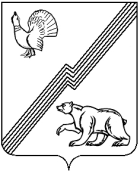 АДМИНИСТРАЦИЯ ГОРОДА ЮГОРСКАХанты-Мансийского автономного округа - ЮгрыПОСТАНОВЛЕНИЕО внесении изменений в постановление администрации города Югорска от 26.10.2011№ 2350 «О проведении мониторингаправоприменения в городе Югорске»В соответствии с Федеральным законом от 17.07.2009 № 172-ФЗ                 «Об антикоррупционной экспертизе нормативных правовых актов и проектов нормативных правовых актов», постановлением Губернатора Ханты-Мансийского автономного округа - Югры от 08.09.2011 № 136                                   «О проведении мониторинга правоприменения в Ханты-Мансийском автономном округе – Югре»:1. Внести в приложение к постановлению администрации города Югорска от 26.10.2011 № 2350 «О проведении мониторинга правоприменения в городе Югорске» (с изменениями от 12.02.2016 № 338,      от 17.04.2017 № 860, от 17.01.2019 № 90, от 30.06.2020 № 854) следующие изменения:1.1. В пункте 5 слова «не позднее 15 февраля» заменить словами                       «не позднее 25 ноября».1.2. Пункт 6 изложить в следующей редакции:«6. Проект плана мониторинга правоприменения муниципальных правовых актов вносится юридическим управлением на рассмотрение главе города Югорска в срок до 15 декабря.План мониторинга правоприменения муниципальных правовых актов ежегодно до 25 декабря утверждается администрацией города Югорска.Актуализация плана мониторинга правоприменения муниципальных правовых актов проводится юридическим управлением по результатам проведенного мониторинга федерального и регионального законодательства.».1.3. В пункте 8 слова «до 15 февраля» заменить словами «до 25 ноября».1.4. В пункте 9 слова «доклад о результатах его проведения в срок                     до 15 марта» заменить словами «информацию о результатах его проведения                   в срок до 15 декабря (включая информацию об инициированных по результатам мониторинга правоприменения решениях о принятии, изменении или признании утратившими силу муниципальных правовых актов)».1.5. Пункт 10 признать утратившим силу.1.6. В пункте 11 слова «планировании нормотворческой деятельности;» исключить. 2. Опубликовать постановление в официальном печатном издании города Югорска и разместить на официальном сайте органов местного самоуправления города Югорска.3. Настоящее постановление вступает в силу после его официального опубликования и применяется при формировании плана мониторинга правоприменения в городе Югорске, начиная с 2025 года.от 12.01.2024№ 10-пГлава города ЮгорскаА.Ю. Харлов